                         SURVEY SUL COVID-19 E LE IMPLICAZIONI VASCOLARI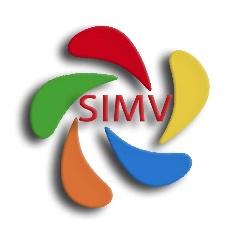                       Con il patrocinio della e della         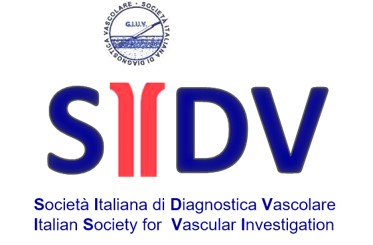 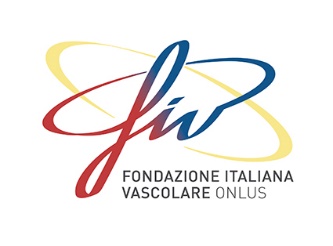 Ambito operatività “ Esterna”          a) Medico medicina generale              b) Medico vascolare “ Interna”         a) Medico vascolare in ambulatorio             b) Medico vascolare in reparto             c) Medico in terapia intensivaPazienti COVID-19Numero casi sospettiNumero casi accertatiNumero di decessiNumero casi guaritiManifestazioni vascolariPrimo EventoRecidiva Trombosi venosa profondaEmbolie polmonariTrombosi vasi polmonariTrombosi arterioseVasculiti cutaneeComplicanze emorragiche maggiori (CID)Manifestazioni atipicheQuali: Esami di laboratorio effettuatiD-dimeroPTPTTFibrinogenoTroponinaAntitrombinaAnti-XaEmocromoCreatininaFerritinaLDHVESPCRProcalcitoninaIL6IgMIgAEmogasanalisi arteriosaEsami diagnostici effettuatiEco-color-Doppler vascolareEco-cardio-color-DopplerEcografia polmonareAngio TC polmonareRiscontro autoptico         siReferto (se disponibile)noTerapie adottateIdrossiclorochinaAntivirali   (tipo)AntipireticiAnti-infiammatoriAntibiotici ( tipo ) CortisoniciOssigenoterapiaImmunosoppressori   (tipo)Eparina a basso peso molecolare a dosi profilatticheEparina a basso peso molecolare  a dosi anticoagulantiFondaparinux a dosi profilatticheFondaparinux a dosi anticoagulantiEparina in infusioneAnticoagulanti orali